МУП «УК БЦ «Деловой Мир Зауралья»  Юридический адрес: 453830, РБ, г. Сибай, Индустриальное шоссе, 32; ИНН/КПП 0267014011/026701001; ОГРН 1080267001649; р/с 40702810400220000071 в ПАО «Банк УралСиб» в г. Уфа; к/с 30101810600000000770; БИК 048083770; тел/факс:8(34775)22292; тел.8(34775)23382, www.bcdmz.ruИсх. №7от 24.01.2017Министерством сельского хозяйства Республики Башкортостан предусмотрено в 2017 году финансовая поддержка по следующим программам: - «Поддержка начинающих фермеров в Республике Башкортостан на период 2016-2018 годов» (Максимальная сумма гранта 1,5 млн.руб.);- «Развитие семейных животноводческих ферм на базе крестьянских (фермерских) хозяйств Республики Башкортостан на годы 2016-2018 годы» (Максимальная сумма гранта 10 млн.руб.).Целью этих программ является стимулирование развития крестьянских (фермерских) хозяйств для увеличения производства и сбыта сельскохозяйственной продукции.В рамках реализации данной цели и потребления сельскохозяйственной продукции государственная поддержка будет производиться по следующим направлениям: мясное и молочное скотоводство; коневодство, овцеводство и козоводство; свиноводство; кролиководство; сельскохозяйственное птицеводство; рыбоводство; пчеловодство; производство зерновых и зернобобовых культур; картофелеводство; овощеводство (открытого и закрытого грунта); выращивание плодовых и ягодных культур.Территориальный бизнес-инкубатор МУП «УК Бизнес-центр «Деловой Мир Зауралья» города Сибай готово оказать консультационные услуги и помочь в подготовке документов к конкурсу.В связи с этим, просим Вас разместить нашу информацию на официальном сайте (при наличии)сельского поселения Биляловский сельсовет и оповестить глав крестьянских (фермерских) хозяйств.По интересующим вопросам обращаться в Территориальный бизнес-инкубатор, который находится по адресу: г. Сибай, Индустриальное шоссе, д.32 или звоните по номеру 8 (34775) 2-22-92, busincub@mail.ruС уважением, ИшмухаметовАйнурГумерович«Идараитеүсекомпания — «Ураларъяғыныңэшлекледонъяһы»бизнес-үзәге»муниципальунитарпредприятиеһы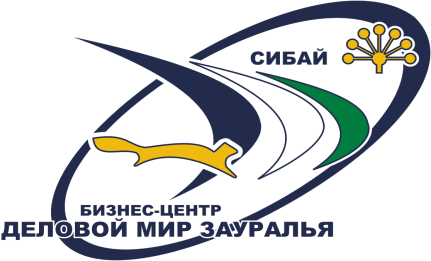 Муниципальноеунитарноепредприятие«Управляющаякомпания —«Бизнес-центр«ДеловойМирЗауралья»